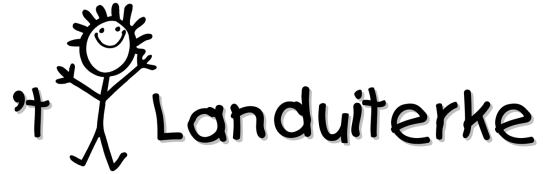 Beste ouders en kinderen,De tijd vliegt! Binnen een aantal weken vertrekken we eindelijk op zeeklassen!Op dinsdagmorgen 21 juni 2022 vertrekken we om 9:00 uur ’s morgens met de bus richting “Oostduinkerke”. We verwachten alle leerlingen op school om 8:30 uur zodat we alles op tijd kunnen inladen. We nemen voor dinsdagmiddag een rugzak met een lunchpakket, een drankje en een koekje mee. Opgelet, gebruik hiervoor een brooddoos en drinkbus. Deze hebben we in de loop van de week nog nodig.Op vrijdagnamiddag 24 juni 2022 keren we met de bus terug richting Denderleeuw. Daar mag u ons rond 15:30 uur verwachten. De bus zal parkeren aan de fontein op het pleintje naast de school.  Indien we wegens fileproblemen niet op tijd terug op school zijn, wordt u via de directie hiervan op de hoogte gebracht.De leerlingen moeten hun smartphone thuis laten. In dringende gevallen kan u ons bereiken via het GSM-nummer van de school: 0471 82 22 41Bij deze brief vindt u een medische fiche. Mogen we vragen deze zo volledig  mogelijk in te vullen en ze terug te bezorgen aan de leerkracht. De ISI+ kaart (identiteitskaart) of kids-ID van de kinderen wordt op dinsdagmorgen 21 juni aan de leerkracht bezorgd. Vergeet ze niet af te geven!(Hopelijk hebben we ze niet nodig maar bij een eventuele opname in het ziekenhuis moeten we deze kaart wel bij de hand hebben!)  Verder vindt u een lijst die u kan helpen bij het klaarmaken van de reistas. Duid aan wat uw kind meenam en voeg deze lijst bij de bagage. Zo kan er gecontroleerd worden of er niets op het domein is achtergebleven. Probeer ook op alles zoveel mogelijk de naam te schrijven van je kind. De leerlingen die niet kunnen deelnemen aan de zeeklassen, zullen op school een aangepast programma krijgen.We doen ons uiterste best om de kinderen een heel fijn en leerrijk verblijf te bezorgen en … we bestellen alvast een stralende zon!  De directie en de leerkrachtenPS: Vergeet niet aan uw ziekenfonds een attest te vragen voor tussenkomst van de zeeklassen!